Jong Sun Park (Sunny Park)111 129th St S #A6, Tacoma, WA 98444  Phone: (253) 222-6447 	 Email: parkjs80@gmail.comPERSONALBirth: 			South Korea, 16-November-1980Citizenship: 		South Korean Mother Tongue: 	Korean and English Marital Status: 		SingleHealth: 		GoodEDUCATION2009:	TESOL/TESL/TEFL Certification, Oxford Seminars, Seattle, WA, U.S.A.2009:	Master of Ministry (pending), St. Luke University, CA, U.S.A.2008: 	CPR& First Aid certification, WA, U.S.A.2008:	Washington State Registered Counselor Certification, WA, U.S.A.2008:	Bachelor of Social Work, Pacific Lutheran University, WA, U.S.A.2005:	Associate in Applied Science in Communication Arts, Pre-Nursing Minor, Pierce College, WA, U.S.A.EXPERIENCE2008-2009: Clinical Social Work at St. Joseph Medical Center and Rainier Vista Rehabilitation Center. Provide person, families, or vulnerable populations with the psychosocial support needed to cope with chronic, acute, or terminal illness.  Services including advising family care givers, providing patient education and counseling, and making necessary referrals for other social services. 2007-2008: Oncology Social Work Intern at St. Joseph Medical CenterProvided support for patients and helped connect them with families and medical professionals.   2007-2009: Korean Interpreter at Northwest Immigrants Rights Project, Tacoma, WATranslate for Korean immigrants’ need to obtain lawful representation.2006-2007: ESL Tutor & Korean Interpreter at Tacoma Community House, WATaught English grammar and reading to Russian refugees and Korean immigrants.  Interpreted American law and resources for Korean immigrants.2003-2006: Sunday School Teacher at Tacoma First Baptist Church, WATaught Bible study and gospel music to kindergarteners.  Made plans for celebration activities.  SKILL AREASTeaching experience with variety of age and proficiency levelsExcellent written and oral communication skillsAble to work with diverse and multicultural groupsExtensive experience in social work with variety population at skilled nursing facility and cancer inpatient and outpatient clinics Bilingual (English and Korean)Highly competent computer skills: MS Word, MS Power Point, SPSS REFERENCES, DIPLOMA &TRANSCRIPTS: Available upon request. 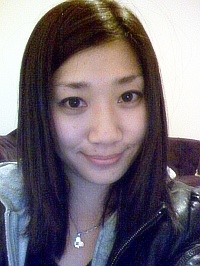 